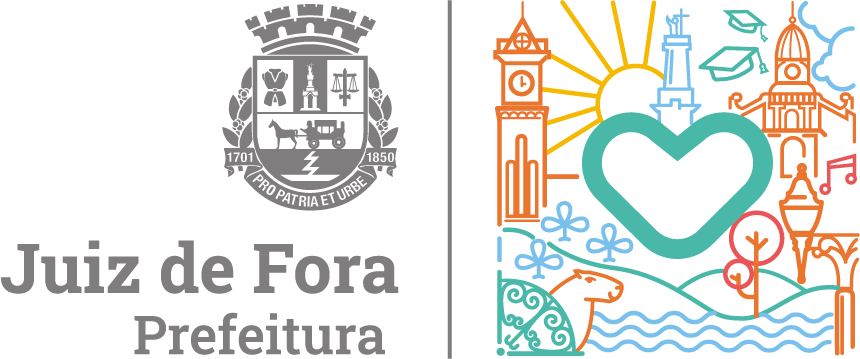 Secretária Municipal da SaúdeAPÊNDICE IVPLANO DE CONTRAPARTIDA DE CURSOSInstituição de Ensino: ____________________________________________________Unidade Gestora:_________________________________	Exercício: ____________Contrapartida destinada a ______________________________________________________________________________________________________________________________________________________Justificativa: ______________________________________________________________________________________________________________________________________________________Objetivos Gerais:  ______________________________________________________________________________________________________________________________________________________Objetivos Específicos: ______________________________________________________________________________________________________________________________________________________Descrição: ______________________________________________________________________________________________________________________________________________________Ações a serem desenvolvidas: _________________________________________________________________________________________________________________________________________________________________________________________________________________________________Profissionais envolvidosPúblico DestinadoCronogramaResultados Esperados: ______________________________________________________________________________________________________________________________________________________Monitoramento e Avaliação: ______________________________________________________________________________________________________________________________________________________                                ______________________________________________________________________________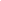 Instituição de Ensino                                ______________________________________________________________________________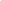 Assinatura e Carimbo do Titular da Unidade GestoraNomeFunçãoFormaçãoInstituição VinculadaCategoriaNívelFormaçãoNúmeroDataAção